      No. 315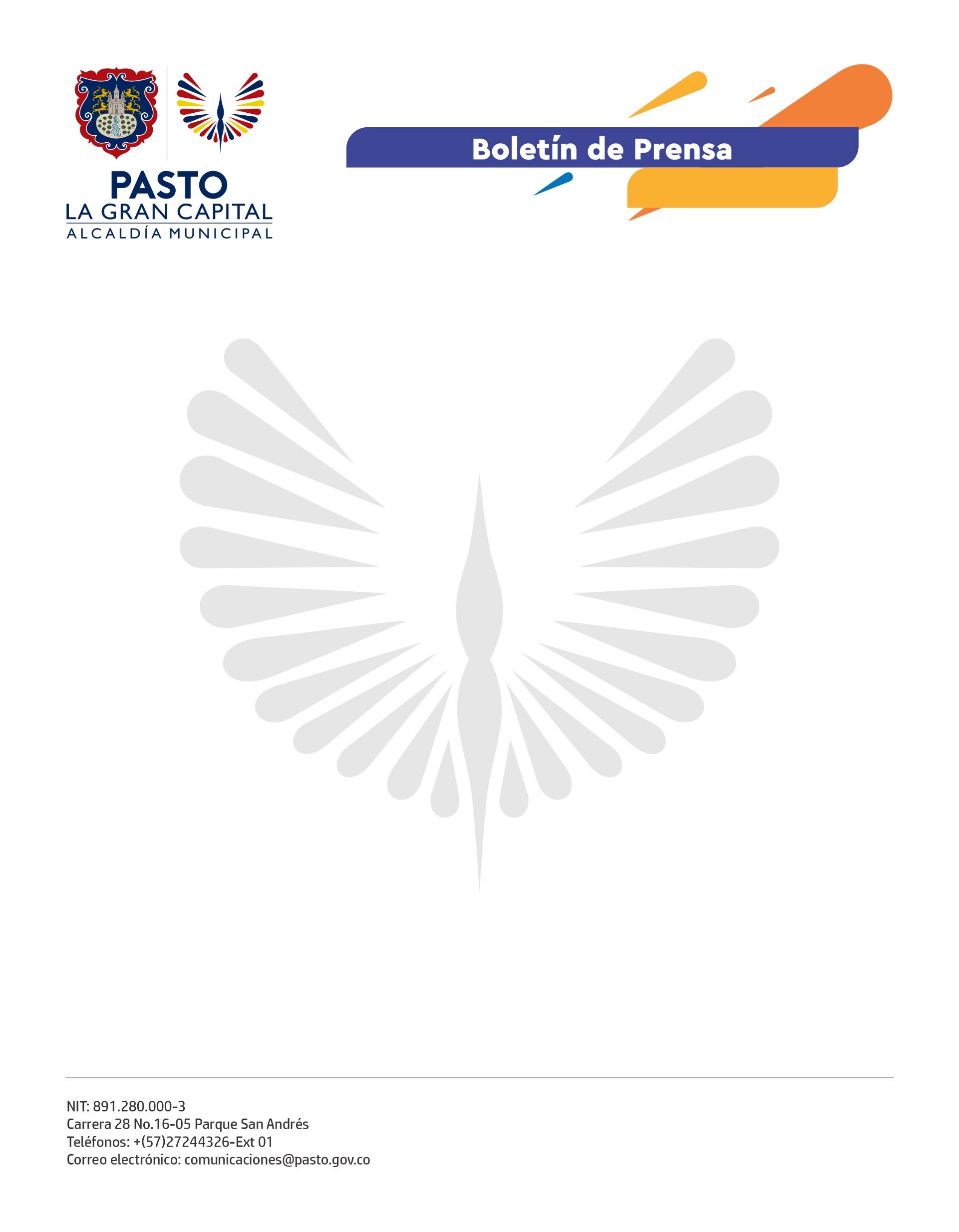 22 de mayo de 2022ALCALDIA DE PASTO REALIZÓ ESCUELA DE CAMPO CON EL FIN DE PROMOVER EL EMPODERAMIENTO DE LOS AGRICULTORESCon el propósito de propiciar el intercambio de conocimientos y el empoderamiento de los agricultores en los procesos de producción, la Secretaría de Agricultura realizó esta jornada con representantes de 5 asociaciones de los corregimientos de Genoy, Mapachico, Morasurco y La Caldera.“Este encuentro ha sido gratificante porque estamos reunidos integrantes de varias asociaciones e intercambiamos ideas que nos ofrecen nuevos conocimientos y aprendemos a amar más el campo. Hoy aprendimos a hacer abonos orgánicos, cómo hacer una huerta casera y obtener alimentos limpios y sanos para nuestra familia y la comunidad”, expresó la integrante de la asociación Asoporcicuy de Genoy, María Adela Cumbalaza.Bajo la metodología de Escuela de Campo, se realizaron actividades como intercambio de saberes, identificación de diferentes tipos de semillas comerciales, diseño de huerta casera, conceptos básicos de agroecología y elaboración de abonos orgánicos compostados, mediante la integración de todos los conocimientos de los agricultores sobre los procesos productivos de cada zona  “Estamos reunidos con la Alcaldía de Pasto en un encuentro académico, aprendiendo sobre las culturas y los saberes de las personas campesinas de sectores como La Caldera, Aranda y Tescual, además elaboramos abonos y bioles que van a dar mejor calidad a los productos y reducen los costos para las familias”, afirmó el integrante de la asociación Café del Campo, Edmundo Guerrero. El objetivo de la Administración Municipal es empoderar a los agricultores como actores fundamentales del desarrollo agropecuario y garantizar la soberanía y seguridad alimentaria de las comunidades de ‘La Gran Capital’.